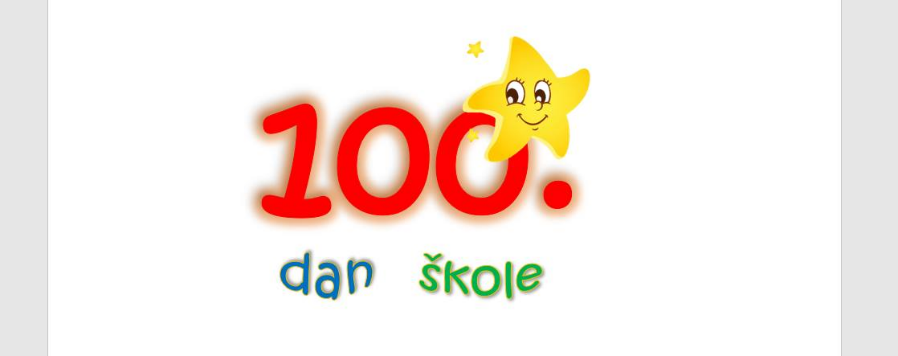 Mjesto i škola:Učitelj/-ica:Razred:Ishodi : Opis aktivnosti:* do 4 fotografije maksimalne širine 500 px umetnite u ovaj dokument